Skydd av dricksvattentäkterRent dricksvattnet är vårt viktigaste livsmedel. Därför behövs ett ökat skydd av insjöar som används som råvatten hos Ålands Vatten, Bocknäs Vatten, Tjenan Vatten, andra ytvattenbolag samt samt skydd av framtida vattentäkter.Skydd av vattentäckter kan göras på olika konkreta sätt och genom frivilla avtal med respektive markägare.Mark inom tillrinningsområden och nära vattentäkterna kan inlösas av vattenbolagen.Mark inom tillrinningsområden och nära vattentäkterna kan arrenderas av vattenbolagen.Ersättning till markägare kan ges för inskränkning i odlingen.FÖRSLAGMoment: 45000 Vattenförsörjning och vattenvård, sid 81Ändring av anslag: Ökas med 35.000 euroMomentmotivering: Föreslås att det infogas ett nytt stycke med följande lydelse under rubriken Utgifter: ”Landskapsregeringen beviljar stöd till vattenbolagen för skydd vattentäkter med 50 % av avtalade och marknadsmässiga kostnader.35.000 euro anslås för år 2018 och behovet beräknas ökas betydligt de kommande årenMariehamn den 14 november 2017Runar Karlsson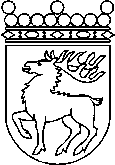 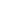 Ålands lagtingBUDGETMOTION nr      /2017-2018BUDGETMOTION nr      /2017-2018Lagtingsledamot DatumRunar Karlsson2017-11-14Till Ålands lagtingTill Ålands lagtingTill Ålands lagtingTill Ålands lagtingTill Ålands lagting